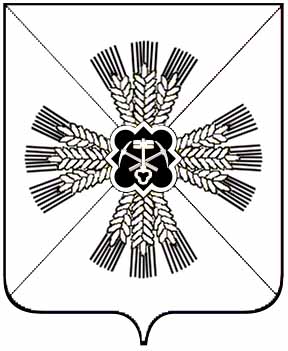 КЕМЕРОВСКАЯ ОБЛАСТЬПРОМЫШЛЕННОВСКИЙ МУНИЦИПАЛЬНЫЙ РАЙОНТАРАСОВСКОЕ СЕЛЬСКОЕ ПОСЕЛЕНИЕСОВЕТ НАРОДНЫХ ДЕПУТАТОВТАРАСОВСКОЕ СЕЛЬСКОГО ПОСЕЛЕНИЯ3- созыв, 2- заседаниеРЕШЕНИЕ                                                                   от 07.10.2015 № 5Об отмене  решения  Тарасовского сельского Совета народных депутатов   от 25.09.2007 № 73 «Об утверждении социальных норм отпуска твердого топлива (угля) для населения Тарасовской  сельской территории».В связи с вступлением в силу приказов Департамента жилищно-коммунального и дорожного комплекса Кемеровской области от 23.12.2014 г.    № 131 «Об установлении норматива потребления коммунальной услуги по отоплению на территории Промышленновского муниципального района», от 29.01.2015 г. № 1 «О внесении изменений и дополнений в некоторые приказы об установлении нормативов потребления коммунальной услуги по отоплению на территории муниципальных образований Кемеровской области,  с Федеральным законом от 06.10.2003 г. № 131-ФЗ «Об общих принципах организации местного самоуправления в Российской Федерации»,  Устава Тарасовского сельского поселения, Совет народных депутатов Тарасовского сельского поселенияРЕШИЛ:1.  Решение  Совета народных депутатов Тарасовского сельского поселения от 25.09.2007 № 73 «Об  утверждении социальных норм отпуска твердого топлива (угля) для населения Тарасовской сельской территории» отменить.2. Обнародовать настоящее решение на информационном стенде администрации Тарасовского сельского поселения и на официальном сайте Тарасовского сельского поселения.3. Контроль за исполнением настоящего решения возложить на комиссию по жизнеобеспечению (Крюков Владимир Алексеевич).4. Данное решение вступает в силу с момента официального обнародования и распространяет свое действие на правоотношения, возникшие с 01 января 2015 года.Председатель Совета народных депутатовТарасовского сельского	 поселения                                  В.Е. СеребровГлава Тарасовского сельского поселения                                В.Е. Серебров